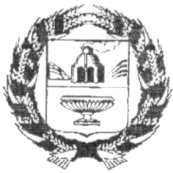 ЗАРИНСКИЙ РАЙОННЫЙ СОВЕТ НАРОДНЫХ ДЕПУТАТОВАЛТАЙСКОГО КРАЯР Е Ш Е Н И Е29.05.2020                                                                                                   №21г.ЗаринскВ соответствии со ст.15 Федерального закона от 06.10.2003 № 131-ФЗ «Об общих принципах организации местного самоуправления в Российской Федерации», Уставом муниципального образования Заринский район Алтайского края,  решением Заринского районного Совета народных депутатов от 23 декабря 2015 года №42 «Об утверждении Порядка заключения соглашений органами местного самоуправления Заринского района Алтайского края о передаче (принятии) осуществления части полномочий по решению вопросов местного значения» Заринский районный Совет народных депутатовРЕШИЛ:1. Утвердить нижеперечисленные Соглашения, заключаемые между Администрацией Заринского района Алтайского края и администрациями сельсоветов района, по передаче части полномочий по реализации постановления Правительства Алтайского края от 20.12.2019 №530 «Об утверждении государственной программы Алтайского края «Комплексное развитие сельских территорий Алтайского края»:1) о передаче полномочий администрацией Смазневского сельсовета по реализации проекта «Создание деткой площадки «Островок детства, ст. Смазнево, ул.ШкольнаяЗаринского района Алтайского края» (Приложение 1).2) о передаче полномочий администрацией Яновского сельсовета по реализации проекта «Создание детской игровой площадки «Городок чудес»,п.Каменушка, ул.Школьная 3а, Заринского района Алтайского края» (приложение 2).3) о передаче полномочий администрацией Стародраченинского сельсовета по реализации проекта «Создание детской игрой площадки в с. СтародрачениноЗаринского района Алтайского края» (приложение 3)4) о передаче полномочий администрацией Новокопыловского сельсовета по реализации проекта «Восстановление памятника участникам Великой Отечественной войны в с. НовокопыловоЗаринского района Алтайского края» (приложение 4).5) о передаче полномочий администрацией Верх-Камышенского сельсовета по реализации проекта создание детской игровой площадки в с.Верх-Камышенка Заринского района Алтайского края» (приложение5).6) о передаче полномочий администрацией Комарского сельсовета по реализации проекта «Создание и обустройство полосы препятствий для детей в с.Комарское Заринского района Алтайского края» (приложение 6)2. Обнародовать настоящее решение на официальном сайте Администрации района.3. Настоящее решение вступает в силу после его обнародования.4. Контроль за исполнением настоящего решения возложить на постоянную комиссию по финансам и экономике (Беспёрстова М.В.). Заместитель председателя районного Советанародных депутатов                                              Л.С.ТурубановаОб утверждении соглашений по передаче администрациями сельсоветов района Администрации района полномочий в части реализации в рамках постановления правительства Алтайского рая от 20.12.2019 №530 «Об утверждении государственной программы Алтайского края «Комплексное развитие сельских территорий Алтайского края»